Bezpłatne szkolenie „Komunikacja i mediacja w pracy społecznej”Stowarzyszenie Lokalna Grupa Rybacka „Wielkie Jeziora Mazurskie” zaprasza przedstawicieli organizacji pozarządowych, KGW, grup nieformalnych oraz aktywnych mieszkańców województwa warmińsko - mazurskiego na bezpłatne szkolenie pn. „Komunikacja i mediacja w pracy społecznej”, które odbędzie się 27 października 2023r. (piątek) w godz. 9.00-15.30 w biuro LGR „Wielkie Jeziora Mazurskie” w Ogonkach 
(ul. Letniskowa 13).Szkolenie poprowadzi pan Jan Wojciech Żemis - Nauczyciel akademicki, specjalizuje się w zarządzaniu konfliktem, alternatywnymi metodami rozwiązywania konfliktów (ADR), negocjacją i mediacją, komunikacją międzypokoleniową i interpersonalną – werbalną i niewerbalną, mową ciała. Doradca zawodowy. Certyfikowany Mediator Zawodowy – Sądowy i pozasądowy – w sprawach gospodarczych, cywilnych i rodzinnych w Sądzie Okręgowym w Olsztynie i Gdańsku. Jako były oficer Sił Zbrojnych RP zajmuje się również problematyką zarządzania bezpieczeństwem, bezpieczeństwem publicznym, operacjami i technikami operacyjnymi oraz zarządzaniem kryzysowym. Prowadzi zajęcia z zakresu szkolenia, doskonalenia i rozwoju pracowników, a także kreowania wizerunku osobistego.Osoby zainteresowane udziałem w szkoleniu, prosimy o dostarczenie podpisanego formularza zgłoszeniowego (osobiście, za pośrednictwem poczty tradycyjnej lub elektronicznej – skan formularza) do biura projektu w Ogonkach (ul. Letniskowa 13), e-mail: doradca@mazurylgr.pl UWAGA: Liczba miejsc jest ograniczona – o zakwalifikowaniu się do udziału w szkoleniu będzie decydować opis dotychczasowej działalności społecznej, a w przypadku porównywalnego doświadczenia, znaczenie będzie miała kolejność zgłoszeń.Więcej informacji oraz zgłoszenia:Biuro Projektu: Ogonki, ul. Letniskowa 13, 11-600 Węgorzewo, tel. +48 513 568 011; 
e-mail: doradca@mazurylgr.pl oraz na stronie www.mazurylgr.pl zakładka NOWEFIOSzkolenie organizowane jest w ramach projektu „ZMIANA SYSTEMOWA W TWOJEJ ORGANZIACJI – STATUT, KSIĘGOWOŚĆ, RODO, FUNDRAISING” dofinansowanego przez Narodowy Instytut Wolności ze środków Programu Fundusz Inicjatyw Obywatelskich NOWEFIO na lata 2021-2030.załączniki:ZGŁOSZENIE UCZESTNICTWA W SZKOLENIUTytuł szkolenia: KOMUNIKACJA I MEDIACJA W PRACY SPOŁECZNEJTrener: Jan Wojciech ŻemisMiejsce szkolenia: biuro LGR „Wielkie Jeziora Mazurskie” w Ogonkach (ul. Letniskowa 13)Data: 27.10.2023r.; godz. 9.00-15.30Wysyłając formularz zgłoszenia kandydat zobowiązuje się do pełnego uczestnictwa w szkoleniu w pełnym wymiarze godzin. Wypełniony i podpisany formularz należy dostarczyć lub wysłać na adres biura projektu 
w Ogonkach: ul. Letniskowa 13, 11-600 Węgorzewo lub skan na adres e-mail:doradca@mazurylgr.pl.Informacja dotycząca przetwarzania danych osobowych:Administratorami Państwa danych osobowych jest Stowarzyszenie Lokalna Grupa Rybacka „Wielkie Jeziora Mazurskie”, ul. Letniskowa 13 11-600 Węgorzewo, tel. 728 821 575, e-mail: biuro@mazurylgr.pl Zakres przetwarzanych danych: imię i nazwisko, nazwa reprezentowanej organizacji wraz z adresem do korespondencji (potrzebny do wysyłki certyfikatu) oraz numerem telefonu i adresem mailowym, jak również informacja o pełnieniu funkcji wolontariusza oraz opis działalności społecznej. Dane osobowe przetwarzane są w celu:związanym z przeprowadzeniem szkolenia oraz w celu wystawienia certyfikatu. Podstawa przetwarzania danych to prawnie uzasadniony interes administratora, tj. art. 6 ust. 1 pkt f) RODO, którym jest rozliczenie wykonania zleconego zadania publicznego, o którym mowa art. 16 ust.1 ustawy z dnia 24 kwietnia 2003 r. o działalności pożytku publicznego i o wolontariacie. promocji zrealizowanego wydarzenia poprzez publikację Pani/Pana wizerunku na stronach internetowych (w tym na portalu Facebook) organizatora szkolenia (LGR „Wielkie Jeziora Mazurskie”). Podstawa przetwarzania to art. 6 ust. 1 lit. a) RODO, czyli jeśli wyrazi Pani/Pan na to zgodę. Wyrażona zgoda może zostać odwołana w dowolnym momencie bez wpływu na przetwarzanie, które miało miejsce do jej wycofania. Odwołanie zgody następuje pisemnie poprzez wysłanie wiadomości na adres mailowy Administratora.Dane będą przechowywane przez okres 5 lat, licząc od początku roku następującego po roku, 
w którym Administrator realizował projekt. W przypadku przetwarzania danych na podstawie zgody – do czasu ustania celu promocyjnego lub do czasu wycofania zgody. Dane osobowe mogą zostać udostępnione Zleceniodawcy zadania publicznego (projektu „ZMIANY SYSTEMOWE W TWOJEJ ORGANIZACJI – STATUT, KSIĘGOWOŚĆ, RODO, FUNDRAISING”) – Narodowemu Instytutowi Wolności – Centrum Rozwoju Społeczeństwa Obywatelskiego lub podmiotom realizującym zadania na rzecz Narodowego Instytutu Wolności i podmiotom upoważnionym do pozyskania tych danych na podstawie przepisów do celów realizacji projektu, monitoringu, sprawozdawczości, kontroli w ramach realizowanego projektu oraz przeprowadzanych, na zlecenie Narodowego Instytutu Wolności, ewaluacji. W każdym czasie przysługuje Pani/Panu prawo dostępu do treści danych, sprostowania, usunięcia, ograniczenia przetwarzania, prawo do cofnięcia zgody, prawo wniesienia sprzeciwu. Wskazane prawa można zrealizować wysyłają e-maila zawierającego stosowne żądanie na adres: biuro@mazurylgr.plJeśli uważa Pani/Pan, że przetwarzanie danych osobowych narusza przepisy o ochronie danych osobowych, ma Pani/Pan prawo wnieść skargę do organu nadzorczego, którym jest Prezes Urzędu Ochrony Danych Osobowych (adres UODO ul. Stawki 2, 00-193 Warszawa).Podanie danych osobowych jest dobrowolne, ale konieczne aby wziąć udział w szkoleniu realizowanym w ramach w projektu „Zmiany systemowe w Twojej organizacji – statut, księgowość, RODO, fundraising”.Państwa dane nie będą przetwarzane w sposób zautomatyzowany i nie będą podlegały automatycznemu profilowaniu. Administrator danych nie będzie przekazywał Pani/Pana danych osobowych do państwa trzeciego, ani organizacji międzynarodowej. Publikacja zdjęć ze szkolenia na stronie internetowej Stowarzyszenia Lokalna Grupa Rybacka „Wielkie Jeziora Mazurskie” i Facebooku.w związku z udziałem w szkoleniu pn. ,,Komunikacja i mediacja w pracy społecznej”, które odbędzie się w dniu 27.10.2023 r., mając na uwadze moje prawa wynikające z art. 81 ust. 1 ustawy z dnia 4 lutego 1994 r. o Prawie autorskim i prawach pokrewnych, ja niżej podpisany/podpisana:……………………………………………………………………………………………
(imię, nazwisko uczestnika)niniejszym oświadczam, że:  wyrażam zgodę  nie wyrażam zgody na nieodpłatne, nieograniczone czasowo ani terytorialnie utrwalanie i wykorzystanie poprzez rozpowszechnianie, w ramach działalności statutowej Organizatora programu, mojego wizerunku przedstawionego na fotografiach utrwalonych przez Stowarzyszenie Lokalna Grupa Rybacka „Wielkie Jeziora Mazurskie”. Zgody tej udzielam w celu publikacji mojego wizerunku na stronach internetowych (w tym na portalu społecznościowym Facebook) oraz newsletterze wydawanym przez Organizatora programu, w związku 
z przeprowadzonym w dniu 27.10.2023 r. szkoleniem, do celów związanych z promocją tego wydarzenia. ……………………………………………… 
(Data i podpis uczestnika)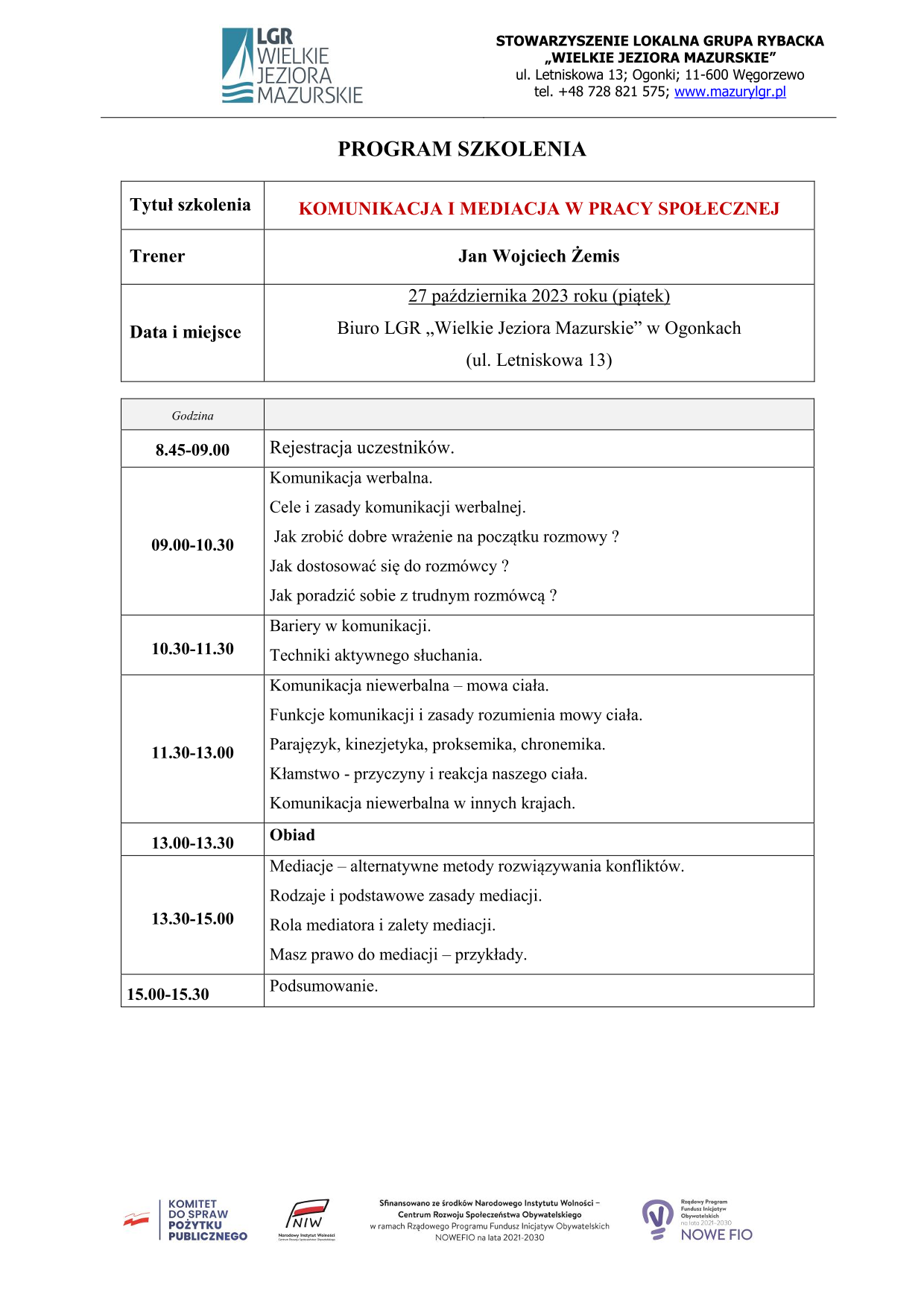 Imię i nazwisko:Telefon:Reprezentowana instytucja:E – mail:Wolontariusz:Wolontariusz:TAKNIEAdres do korespondencji:Adres do korespondencji:Opis dotychczasowej działalności społecznejOpis dotychczasowej działalności społecznej